SZKOLNY PROGRAMWYCHOWAWCZO-PROFILAKTYCZNYSzkoły Podstawowej nr 2 im. Bohaterów 10-tej Sudeckiej Dywizji Piechoty 
w Lwówku Śląskimna rok szkolny 2022/2023SPIS TREŚCII.	WPROWADZENIE	2II.	ZAŁOŻENIA PROGRAMOWE	3III.	OBOWIĄZUJĄCE AKTY PRAWNE	4IV.	MODEL ABSOLWENTA SZKOŁY PODSTAWOWEJ NR 2 W LWÓWKU ŚLĄSKIM	6V.	ANALIZA SYTUACJI SZKOLNEJ	7VI.	REALIZACJA ZADAŃ WYCHOWAWCZO-PROFILAKTYCZNYCH	9I. WPROWADZENIE	Pierwszymi wychowawcami swoich dzieci są rodzice. Nauczyciele wspomagają ich wszechstronny i harmonijny rozwój, a uczeń akceptuje siebie i jest otwarty na potrzeby drugiego człowieka, żyje nie tylko z drugim, ale i dla drugich.	Wychowanie to proces wspomagania człowieka w rozwoju, ukierunkowany na osiągnięcie pełni dojrzałości fizycznej, psychicznej, społecznej i duchowej.	Profilaktyka to kompleksowa interwencja kompensująca niedostatki wychowania, która obejmuje równolegle trzy obszary działania: wspomaganie wychowanka w radzeniu sobie z trudnościami zagrażającymi jego prawidłowemu rozwojowi i zdrowemu życiu (czyli budowanie odporności i konstruktywnej zaradności); ograniczanie i likwidowanie czynników ryzyka, które zaburzają prawidłowy rozwój i dezorganizują zdrowy styl życia;inicjowanie i wzmacnianie czynników chroniących, które sprzyjają prawidłowemu rozwojowi oraz umożliwiają prowadzenie zdrowego stylu życia.Profilaktyka winna wspomagać proces wychowania, a wychowanie tworzy integralną całość z wiedzą i kreowaniem umiejętności, poprzez które formuje się osobowość młodego człowieka. Nie wolno ich rozdzielać, gdyż wychowanie musi posiłkować się wiedzą, w której zapisane jest doświadczenie.	Program Wychowawczo - Profilaktyczny szkoły dostosowany jest do potrzeb rozwojowych uczniów oraz potrzeb naszego środowiska lokalnego i obejmuje wszystkie treści i działania o charakterze wychowawczym i profilaktycznym.	Chcemy, aby nasza szkoła była bezpieczna, panował w niej klimat sprzyjający pracy uczniów i nauczycieli. Dążymy do tego, aby nasi uczniowie byli kulturalni, odpowiedzialni, komunikatywni, kreatywni i empatyczni, aby panowało poczucie przynależności do grupy (klasy, szkoły), którą łączą więzi koleżeństwa i przyjaźni.	Program przeznaczony jest do realizacji przez wychowawców klas podczas godzin z wychowawcą we współpracy z nauczycielami wszystkich przedmiotów, pedagogiem, psychologiem, logopedą, nauczycielem współorganizującym kształcenie, pielęgniarką szkolną 
i pozostałymi pracownikami szkoły, w zależności od stanu zasobów, potrzeb klasy oraz przy współpracy z rodzicami i środowiskiem lokalnym.ZAŁOŻENIA PROGRAMOWE	Zakładamy, że w wyniku systematycznego, skorelowanego i spójnego oddziaływania wychowawczo-profilaktycznego uda się nam przygotować uczniów do zgodnego współżycia z ludźmi. Będziemy dążyć do tego, żeby nasi wychowankowie byli: uczciwi, wiarygodni, odpowiedzialni, wytrwali, wrażliwi na krzywdę innych, kreatywni, przedsiębiorczy, aby nie stosowali przemocy słownej, fizycznej i psychicznej, mieli wysoką kulturę osobistą i gotowość do uczestnictwa w kulturze. Ważne jest też, aby uczniowie przestrzegali zasad zdrowego stylu życia, nie ulegali nałogom, kształtowali postawy obywatelskie, postawy poszanowania tradycji i kultury własnego narodu, a także postawy poszanowania dla innych kultur i tradycji, pogłębiali świadomość ekologiczną, poznawali dziedzictwo kulturowe naszego narodu, Europy i świata i rozwijali swoje zainteresowania i pasje.Podstawowym celem szkolnego Programu Wychowawczo-Profilaktycznego jest:wspomaganie i wspieranie naturalnego rozwoju wychowanka poprzez: zaspokajanie jego indywidualnych potrzeb, rozwijanie indywidualnych potencjałów i możliwości, budowanie wspierającej relacji nauczyciel-uczeń; wskazywanie mocnych i słabych stron;kształtowanie sposobu myślenia i postaw uznawanych za pożądane poprzez: kreowanie i wskazywanie wzorców, przekazywanie wartości istotnych z punktu widzenia kultury i relacji międzyludzkich, kształtowanie i wzmacnianie postaw prospołecznych;profilaktyka zachowań ryzykownych poprzez: diagnozowanie zagrożeń, wyposażanie uczniów w wiedzę i umiejętności pomagające w radzeniu sobie z tymi zagrożeniami, proponowanie alternatywnych sposobów funkcjonowania, ochrona przed bezpośrednimi niebezpieczeństwami;korekcja deficytów i urazów powstałych w toku wcześniejszego wychowania poprzez: diagnozę deficytów, stwarzanie takich sytuacji, by uczeń mógł zdobywać doświadczenia korygujące dotychczasowe urazy, udzielanie wsparcia terapeutycznego.Nowy rok szkolny to szczególny czas dbania o bezpieczeństwo własne i innych. Pandemia Covid-19 wymaga od uczniów, rodziców i pracowników szkoły zadbania o przestrzeganie procedur bezpieczeństwa. To również dobry czas na naukę, że jesteśmy za siebie nawzajem odpowiedzialni. Nie tylko chodzi tu o nasze zdrowie, ale również wszelkie zachowania społeczne w szkole i poza nią. Zadaniem dla wszystkich realizujących program profilaktyczno-wychowawczy, będzie umiejętne motywowanie się do systematycznej pracy, niezależnie od jej formy.Kształcenie ogólne w szkole podstawowej ma na celu:• wprowadzanie uczniów w świat wartości, w tym ofiarności, współpracy, solidarności, altruizmu, patriotyzmu i szacunku dla tradycji, wskazywanie wzorców postępowania i budowanie relacji społecznych, sprzyjających bezpiecznemu rozwojowi ucznia;• wzmacnianie poczucia tożsamości indywidualnej, kulturowej, narodowej, regionalnej i etnicznej;• formowanie u uczniów poczucia godności własnej osoby i szacunku dla godności innych osób;• wspieranie rozwoju intelektualnego np. poprzez rozwijanie kompetencji, takich jak: kreatywność, innowacyjność i przedsiębiorczość; rozwijanie umiejętności krytycznego i logicznego myślenia, rozumowania, argumentowania i wnioskowania; rozbudzanie ciekawości poznawczej uczniów oraz motywacji do nauki;• zachęcanie do aktywnego i zdrowego stylu życia;• wdrażanie treści kształcenia z zakresu bezpieczeństwa państwa, organizacji działań ratowniczych, edukacji zdrowotnej i pierwszej pomocy;• wspieranie ucznia w rozpoznawaniu własnych predyspozycji i określaniu drogi dalszej edukacji;• kształtowanie postawy otwartej wobec świata i innych ludzi, aktywności w życiu społecznym oraz odpowiedzialności za zbiorowość; ukierunkowanie ucznia ku wartościom;• zachęcanie do zorganizowanego i świadomego samokształcenia opartego na umiejętności przygotowania własnego warsztatu pracy.OBOWIĄZUJĄCE AKTY PRAWNE1) Konstytucja Rzeczypospolitej Polskiej z dnia 2 kwietnia 1997 r. uchwalona przez Zgromadzenie Narodowe w dniu 2 kwietnia 1997 r., przyjęta przez Naród w referendum konstytucyjnym w dniu 25 maja 1997 r., podpisana przez Prezydenta Rzeczypospolitej Polskiej w dniu 16 lipca 1997 r. (Dz.U. 1997 nr 78 poz. 483 ze zm.);2) Ustawa z dnia 7 września 1991 r. o systemie oświaty (tekst jednolity: Dz. U. z 2021 r. poz. 1915 z  zm.);3) Ustawa z dnia 14 grudnia 2016 r. prawo oświatowe (Dz. U. z 2020 r. poz. 910 ze zm.);4) Rozporządzenie Ministra Edukacji Narodowej z dnia 26 lipca 2018 r. zmieniające rozporządzenie w sprawie podstawy programowej wychowania przedszkolnego oraz podstawy programowej kształcenia ogólnego dla szkoły podstawowej, w tym dla uczniów z niepełnosprawnością intelektualną w stopniu umiarkowanym lub znacznym, kształcenia ogólnego dla branżowej szkoły I stopnia, kształcenia ogólnego dla szkoły specjalnej przysposabiającej do pracy oraz kształcenia ogólnego dla szkoły policealnej7) Konwencja o prawach dziecka, przyjęta przez Zgromadzenie Ogólne Narodów Zjednoczonych dnia 20 listopada 1989 r. (Dz.U. 1991 nr 120 poz. 526)8) Rozporządzenie Ministra Edukacji Narodowej z dnia 22 stycznia 2018 r. zmieniające rozporządzenie w sprawie zakresu i form prowadzenia w szkołach i placówkach systemu oświaty działalności wychowawczej, edukacyjnej, informacyjnej i profilaktycznej w celu przeciwdziałania narkomanii9) Statut Szkoły (ewaluowany na bieżąco zgodnie z rozporządzeniami MEN).10) Szkolny Zestaw Programów Nauczania.Przy opracowaniu programu wychowawczo-profilaktycznego szkoły uwzględniono:obowiązujące akty prawne;dotychczasowe doświadczenia szkoły;zebrane od rodziców, uczniów i nauczycieli propozycje dotyczące głównych problemów wychowawczych i profilaktycznych w szkole i środowisku;przeprowadzone diagnozy na temat sytuacji wychowawczej, zagrożeń uzależnieniami w szkole i środowisku;przewidywane zmiany w szkole, środowisku i kraju, mogące mieć wpływ na proces wychowania;podstawowych kierunków realizacji polityki oświatowej państwa w roku szkolnym 2021/2022- Wychowanie zmierzające do osiągnięcia ludzkiej dojrzałości poprzez kształtowanie postaw ukierunkowanych na prawdę, dobro i piękno, uzdalniających do odpowiedzialnych decyzji.- Wspomaganie wychowawczej roli rodziny przez właściwą organizację i realizację zajęć edukacyjnych wychowanie do życia w rodzinie. Ochrona i wzmacnianie zdrowia psychicznego dzieci i młodzieży.- Działanie na rzecz szerszego udostępnienia kanonu i założeń edukacji klasycznej oraz sięgania do dziedzictwa cywilizacyjnego Europy, m.in. przez umożliwienie uczenia się języka łacińskiego już od szkoły podstawowej.- Doskonalenie kompetencji nauczycieli do pracy z uczniami przybyłymi z zagranicy, w szczególności z Ukrainy, adekwatnie do zaistniałych potrzeb oraz kompetencji nauczycieli nowych przedmiotów wprowadzonych do podstawy programowej.- Wspomaganie kształcenia w szkołach ponadpodstawowych w związku z nową formułą egzaminu maturalnego od roku 2023.- Doskonalenie systemu kształcenia zawodowego we współpracy z pracodawcami – wdrażanie Zintegrowanej Strategii Umiejętności 2030.- Rozwijanie umiejętności metodycznych nauczycieli w zakresie prawidłowego i skutecznego wykorzystywania technologii informacyjno-komunikacyjnych w procesach edukacyjnych. Wsparcie edukacji informatycznej i medialnej, w szczególności kształtowanie krytycznego podejścia do treści publikowanych w Internecie i mediach społecznościowych.- Wsparcie nauczycieli i innych członków społeczności szkolnych w rozwijaniu umiejętności podstawowych i przekrojowych uczniów, w szczególności z wykorzystaniem pomocy dydaktycznych zakupionych w ramach programu „Laboratoria przyszłości”.- Podnoszenie jakości kształcenia oraz dostępności i jakości wsparcia udzielanego dzieciom i uczniom w przedszkolach i szkołach ogólnodostępnych i integracyjnych.MODEL ABSOLWENTA SZKOŁY PODSTAWOWEJ NR 2 W LWÓWKU ŚLĄSKIM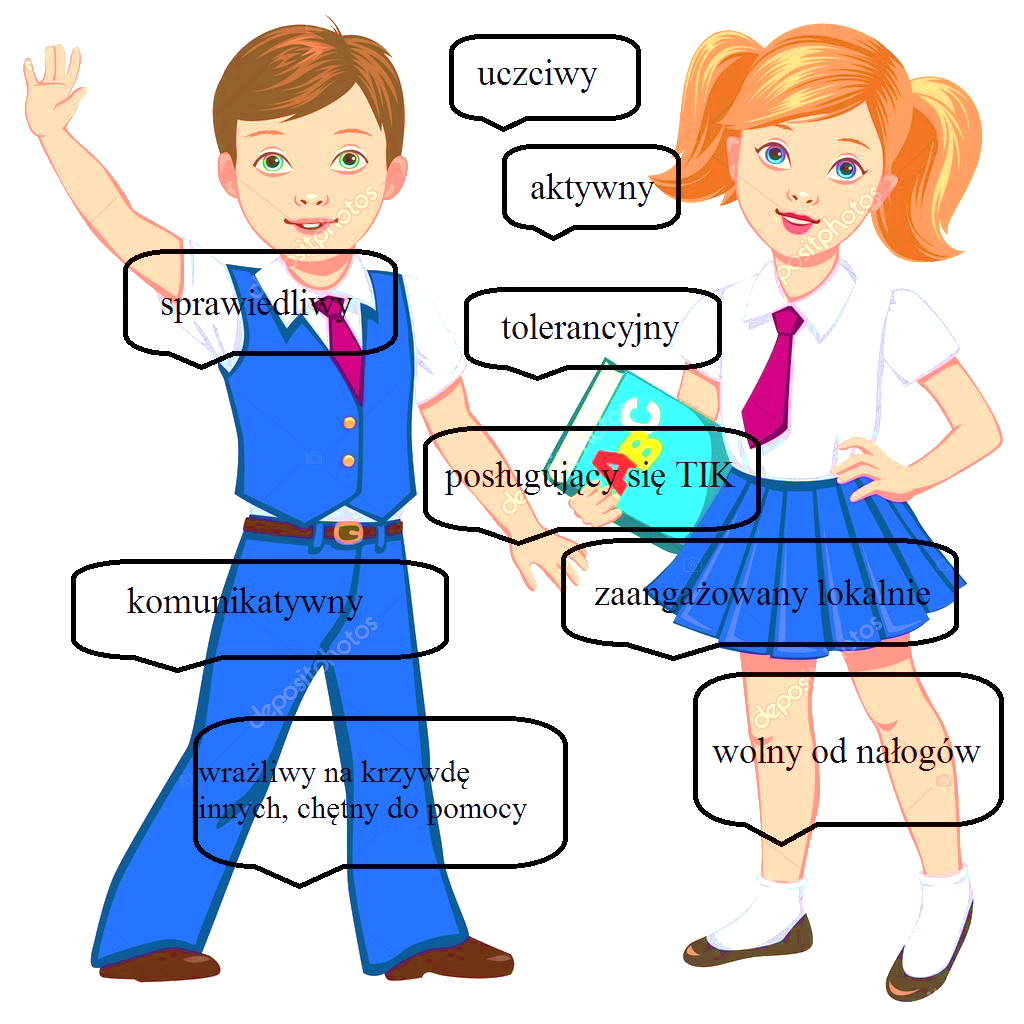 ANALIZA SYTUACJI SZKOLNEJW czerwcu 2022 roku została przeprowadzona diagnoza środowiska szkolnego,  która miała na celu ewaluację założeń dotychczasowego programu wychowawczo-profilaktycznego. Przygotowano ankietę w formie on-line, którą wypełniło 86 uczniów, 156 rodziców i 25 nauczycieli. 
Dokonując analizy uzyskanych wyników badania społeczności szkolnej wysunięto następujące wnioski: obszarami, które wypadły w ocenie badanych najlepiej są: - poszanowanie postaw patriotycznych,- umiejętność stosowania zasad bezpieczeństwa podczas wycieczek, spędzania czasu wolnego i na przerwach oraz w sytuacji zagrożenia np. pożarem lub wypadkiem,- postawa szacunku wobec regionu i miasta,- stosowanie zachowań proekologicznych. Obszary, które wypadły najsłabiej i wymagają wzmożonej pracy w nadchodzącym roku szkolnym to:- poszanowanie zasad demokracji i samorządności, możliwości samostanowienia o sobie, - okazywanie wzajemnego szacunku  w relacjach z innymi członkami społeczności szkolnej,- świadomość swoich mocnych i słabych stron, niskie poczucie własnej wartości wśród uczniów.Największą obawę o swoje bezpieczeństwo w szkole wykazali uczniowie, bo aż 30% ankietowanych. Rodzice i nauczyciele problem ten widzą w znikomym procencie. Wśród wszystkich ankietowanych większość nauczycieli zauważa trudności uczniów. Około 15% ankietowanych uczniów i rodziców podaje, że nie wie do kogo zwrócić się o pomoc w szkole, potwierdza to wynik ankiety nauczycieli, którzy w podobnej części nie byli nigdy proszeni o pomoc w rozwiązaniu problemu ucznia. Około 20% społeczności uczniów i rodziców w rozwiązaniu swojego problemu wspierało się pomocą pedagoga, psychologa lub innego specjalisty szkolnego, natomiast aż 84% grona pedagogicznego korzystało ze wsparcia zatrudnionych w szkole specjalistów. Analizując pytania dotyczące dobrego samopoczucia dziecka, zarówno uczniowie jak i rodzice wskazują, że dobre relacje w rodzinie oraz z rówieśnikami są dla nich powodem szczęścia. Natomiast powodem do zmartwień i negatywnych emocji są jednomyślnie wśród uczniów i rodziców złe oceny w szkole oraz brak ciekawych zajęć w czasie wolnym.Na podstawie analizy powyższych wyników wyodrębniono następujące czynniki chroniące i czynniki ryzyka w odniesieniu do obecnego stanu w naszej szkole. Czynniki chroniące:Jasno określone zasady postępowania w szkole.Wspierająca postawa rodziców oraz dobre relacje w domu rodzinnym.Pozytywne relacje z rówieśnikami i wspólne spędzanie czasu wolnego.Uczniowie mają osoby zaufane w szkole, które mogą prosić o pomoc.Rozbudowana pomoc psychologiczno-pedagogiczna.Uważność nauczycieli na problemy i trudności uczniów oraz dobra współpraca ze specjalistami.Otwartość kadry pedagogicznej na organizację wycieczek szkolnych i wyjść integrujących zespół klasowy.Poczucie przynależności do regionu i państwa.Wrażliwość na dbanie i szanowanie otaczającej nas przyrody.Czynniki ryzyka:Brak pomysłów na efektywne spędzanie czasu wolnego, doświadczanie nudy.Zbyt mała promocja zajęć dodatkowych oferowanych dla uczniów zarówno przez miasto jak i przez szkołę.Zaburzone relacje rówieśnicze poprzez tworzenie się podgrup klasowych stwarzających problemy wychowawcze.Obawa uczniów przed wyrażaniem swojego, odmiennego od ogółu zdania podczas lekcji.Zbyt mała świadomość uczniów o możliwościach uzyskania pomocy w trudnościach  w szkole.Niskie poczucie własnej wartości wśród uczniów.Wnioski wypływające z diagnozy: ➢ wzmacniać łączność rodziców ze szkołą, angażować w życie klasy i szkoły, współpracować w procesie edukacji i wychowania,  ➢ zapobiegać przemocy fizycznej, słownej i psychicznej wśród uczniów w szkole i wszelkim przejawom agresji, ➢ wdrażać uczniów do przestrzegania i respektowania zasad i norm obowiązujących w szkole, ➢ kształtować wśród uczniów postawy prospołeczne, szacunku i tolerancji dla innych, a także koleżeństwa i przyjaźni, ➢ przeprowadzić przez podmioty zewnętrzne warsztaty profilaktyczne na temat uzależnień oraz szkodliwości i zagrożeń związywanych z używkami, paleniem papierosów, piciem alkoholu oraz zażywaniem narkotyków, dopalaczy, ➢ uatrakcyjnić ofertę zajęć dodatkowych w szkole z naciskiem na zajęcia rozwijające pasje i zainteresowania uczniów, ➢ prowadzić warsztaty psychoedukacyjne i zajęcia profilaktyczne dla rodziców dotyczące problemów wychowawczych, w tym warsztaty umiejętności wychowawczych, ➢ wspierać uczniów z problemami w nauce i niepowodzeniami szkolnymi,  ➢ prowadzić zajęcia i wspierać uczniów z trudnościami emocjonalno-społecznymi, ➢ pracować nad integracją zespołów klasowych, uczyć empatii, szacunku oraz tolerancji dla innych, kształtować właściwe relacje interpersonalne w tym umiejętność współpracy, ➢ uczyć odpowiedzialności za mienie i dobro wspólne, ➢ promować i zachęcać uczniów do aktywności fizycznej i aktywnego sposobu spędzania czasu wolnego oraz właściwego i zdrowego sposobu odżywiania się, stylu życia.REALIZACJA ZADAŃ – pierwszy etap edukacyjny klasy I - IIIREALIZACJA ZADAŃ – drugi etap edukacyjny klasy IV – VIIIOczekiwane efektyRealizacja zadań wynikających z Programu Wychowawczo-Profilaktycznego w środowisku szkolnym przyczyni się do podniesienia jakości pracy szkoły w zakresie oddziaływań wychowawczych i edukacyjnych. Wzrośnie poziom poczucia bezpieczeństwa w wymiarze indywidualnym i zbiorowym, a zmniejszy się ilość zachowań ryzykownych, niebezpiecznych, zagrażających życiu i zdrowiu fizycznemu i psychicznemu. Uczniowie nabędą umiejętności prospołecznych, które przyczynią się do ukształtowania prawidłowych postaw patriotycznych i obywatelskich oraz właściwych postaw i postępowania wobec innych ludzi, zrozumienia, szacunku, empatii i tolerancji oraz umiejętności komunikacji interpersonalnej. Podniesienie efektywności oddziaływań w zakresie nauczania, rozbudzanie zainteresowań i pasji, przyczyni się do wzrostu poziomu wiedzy, osiągnięć i sukcesów szkolnych uczniów. Aktywne włączenie się uczniów w życie szkoły i klasy spowoduje wzrost poczucia odpowiedzialności oraz przynależności do grupy klasowej i zbiorowości szkolnej. Nastąpi wzmocnienie współpracy, zaufania i pozytywnej komunikacji na linii szkoła-rodzice-uczeń. Szkoła stanie się miejscem współdziałania, bezpiecznym i przyjaznym dla uczniów, rodziców i nauczycieli.Ewaluacja Program Wychowawczo-Profilaktyczny Szkoły Podstawowej Nr 2 jest otwarty i będzie podlegać systematycznej ewaluacji, a ewentualne zmiany zostaną uwzględnione w następnym roku szkolnym. W ewaluacji będą wykorzystane opinie uczniów, rodziców, nauczycieli. Stosujemy następujące sposoby ewaluacji: • ankiety przeprowadzone wśród uczniów, nauczycieli, rodziców;• badanie opinii na spotkaniach z rodzicami, na zebraniach samorządu uczniowskiego; • obserwacje i analizy osiągnięć szkolnych oraz zmian w zachowaniu, postawach i działaniu uczniów; • analiza dokumentacji szkolnej i zmian w niej zawartych. Działania wychowawcze i profilaktyczne szkoły, po przeprowadzonej wcześnie diagnozie i dokładnej analizie sprawozdań wychowawców, będą corocznie modyfikowane w ramach potrzeb.Cel: wprowadzanie uczniów w świat wartości, w tym ofiarności, współpracy, solidarności, altruizmu, patriotyzmu i szacunku dla tradycji, wskazywanie wzorców postępowania i budowanie relacji społecznych, sprzyjających bezpiecznemu rozwojowi uczniaCel: wprowadzanie uczniów w świat wartości, w tym ofiarności, współpracy, solidarności, altruizmu, patriotyzmu i szacunku dla tradycji, wskazywanie wzorców postępowania i budowanie relacji społecznych, sprzyjających bezpiecznemu rozwojowi uczniaZadaniaSposoby realizacjiBudzenie dumy z dorobku tradycji i kultury ojczystej: zapoznanie z symbolami narodowymi; poznawanie najbliższej okolicy, stolicy i innych miast polskich, swojej miejscowości, sylwetek słynnych Polaków, patronów szkołyPogadanki, wycieczki, udział w uroczystościach szkolnych i lokalnych o wymowie patriotycznej (apel z okazji Święta Niepodległości, z okazji Święta 3 Maja), konkursy tematyczne, filmy, audycje telewizyjne i inneAktywizacja uczniów w życiu szkoły: wdrażanie do podejmowania zadań i odpowiedzialności za ich realizację; wspólne organizowanie imprez klasowych, niektórych zajęć, dekoracji klasy; samopomoc koleżeńska, opieka nad klasopracownią, odpowiedzialność za ład i porządek w miejscu pracy.Wybory samorządu klasowego, przydział czynności, współuczestniczenie uczniów w przygotowywaniu imprez klasowych, udział w akcjach charytatywnych, wolontariat, pomoc słabszym, niepełnosprawnym, chorym, pogadanki z pielęgniarką, realizacja programów zdrowotnych.Uświadomienie znaczenia pozytywnych więzi i relacji w rodzinie i grupie społecznej: omówienie praw i obowiązków dziecka w rodzinie; wzmacnianie więzi emocjonalnej z rodziną; przekazywanie systemów wartości związanych z rodziną; szczególna opieka nad dziećmi z rodzin dysfunkcyjnych i zagrożonych demoralizacją;  zapoznanie z podstawowymi prawami ucznia, dziecka, obywatela, człowieka; przekazanie informacji o tym, gdzie należy szukać pomocy np. w sytuacjach naruszania nietykalności, przemocy itp.;  wdrażanie do współpracy, jako formy zapobiegania zachowaniom agresywnym; kształtowanie umiejętności zachowania się w sytuacjach trudnych, umiejętności opanowywania emocji, zapoznanie uczniów z podstawowymi informacjami o życiu emocjonalnym człowieka; zajęcia uczące form przeciwdziałania przemocy i budowania atmosfery szacunku i współpracy; - realizowanie funkcji opiekuńczo-wychowawczej szkoły (zajęcia świetlicowe, dodatkowe zajęcia edukacyjne i wychowawcze – warsztaty, pomoc psychologiczno-pedagogiczna skierowana do uczniów i rodziców, opracowanie klasowych kodeksów).Pogadanki, warsztaty, organizowanie Dnia Dziecka, Matki, Ojca, Babci, Dziadka, Dni Rodziny, Piknik Szkolny;  dofinansowanie obiadów, pomoc dzieciom z rodzin ubogich, patologicznych; współpraca z instytucjami wspomagającymi szkołę w działaniach na rzecz dziecka i rodziny, udział w obchodach np. Międzynarodowego Dnia Praw Dziecka z UNICEF czy Światowego Dnia Autyzmu.Cel: wzmacnianie poczucia tożsamości indywidualnej, kulturowej, narodowej, regionalnej i etnicznejCel: wzmacnianie poczucia tożsamości indywidualnej, kulturowej, narodowej, regionalnej i etnicznejŚwiadomość własnej tożsamości i dziedzictwa narodowego, regionalnego lub etnicznego: dostrzeganie i rozumienie wartości swego języka ojczystego, tradycji i kultury, świadomość swojej tożsamości narodowej, regionalnej lub etnicznej; poznawanie elementów przyrody, historii, kultury materialnej i duchowej spuścizny narodowej, regionalnej lub etnicznej.Czytanie ze zrozumieniem tekstów literackich oraz informacyjnych (zachęcanie do powyższych form od najmłodszych lat poprzez np. pasowanie na czytelnika biblioteki szkolnej), recytacje, wyjścia do teatru, kina, muzeum, na wystawy, wycieczki; udział w świętach narodowych, patriotycznych, uroczystościach na szczeblu państwowym, regionalnym, lokalnym, udział w konkursach.Cel: formowanie u uczniów poczucia godności własnej osoby i szacunku dla godności innych osób, budowanie pozytywnych relacji i prawidłowej komunikacji z innymiCel: formowanie u uczniów poczucia godności własnej osoby i szacunku dla godności innych osób, budowanie pozytywnych relacji i prawidłowej komunikacji z innymiIntegrowanie grupy klasowej i całej społeczności szkolnej.Uroczystości oraz imprezy szkolne i klasowe również z udziałem rodziców, zajęcia integracyjne w klasach (psycholog); wycieczki i wyjścia klasowe do obiektów kultury, Zielona Szkoła, wycieczki turystyczne, edukacyjne, (wychowawcy); zajęcia w ramach świetlicy szkolnej (wychowawcy świetlicy); udział uczniów w kołach zainteresowań (nauczyciele) konkursy tematyczne.Rozumienie pojęcia kultury osobistej (Dbanie o kulturę osobistą ucznia), używania słów i zwrotów grzecznościowych, kulturalnego zachowania wobec innych, (eliminowania wulgaryzmów i niestosownego słownictwa), w tym kształtowanie postawy szacunku wobec osób dorosłych, nauczycieli i innych pracowników szkoły.Pogadanki na temat kultury słowa (wszyscy nauczyciele); wyróżnianie za wysoką kulturę osobistą a dyscyplinowanie za niewłaściwe zachowanie poprzez udzielanie upomnień, konkursy, plakaty propagujące kulturę osobistą;  zajęcia w kołach zainteresowań, udział w konkursach recytatorskich, ortograficznych, polonistycznych, teatralnych; szkolny Dzień Życzliwości; pogadanki na godzinach wychowawczych; praca warsztatowa, uczenie pozytywnych wzorców zachowań.Kształtowanie postawy empatii i wrażliwości na potrzeby innych, wyrabianie poczucia odpowiedzialności za grupę, do której jednostka przynależy.Tworzenie koleżeńskich kodeksów klasowych; praca w grupach na lekcjach, podejmowanie klasowych inicjatyw zespołowych; organizowanie pomocy koleżeńskiej dla tych, którzy jej potrzebują w klasach; udział w akcjach charytatywnych, zbiórkach dla najbardziej potrzebujących poza szkołą oraz przeprowadzanie akcji na terenie szkoły; działanie w organizacjach szkolnych, Małym Samorządzie Szkolnym(?)Dbanie o poszanowania mienia wspólnego, estetykę klasy, szkoły i otoczenia.Rozmowy na ten temat na godzinie wychowawczej, egzekwowanie przez nauczycieli, personel szkolny porządku w klasie, na korytarzach szkolnych;  podejmowanie inicjatyw i akcji przez uczniów w ramach lekcji przyrody, związanych z dbaniem o czystość otoczenia i środowiska, uwrażliwienie na problemy klimatyczne, ocieplenie klimatu, zanieczyszczenie środowiska, organizowanie konkursów tematycznych i apeli (np. apel z okazji „Dnia Ziemi”.Motywowanie uczniów do nauki i wywiązywania się z obowiązków szkolnych.Nagradzanie na apelach i uroczystościach szkolnych za postępy w nauce, udział w konkursach, olimpiadach, systematyczne uczęszczanie do szkoły, zawodach i turniejach sportowych;  promowanie aktywności uczniów na szkolnej stronie oraz fanpage szkolnym oraz w mediach lokalnych; organizowanie pomocy uczniom mającym problemy z nauką oraz szczególnie uzdolnionym Propagowanie wśród uczniów postawy dezaprobaty dla zachowań agresywnych.Pogadanki, konkursy dotyczące zjawiska przemocy; zajęcia integracyjne i wychowawcze w klasach; ukazywanie społecznie akceptowanych postaw przez wykorzystanie wzorców literackich i filmowych; stosowanie określonych sankcji wobec sprawców przemocy; spotkanie z policjantem i kuratorem sądowym; opracowanie wykazu sankcji grożących sprawcom przemocy; ustalenie zasad współżycia w klasie, szkole i poza nią, opracowanie kontraktów klasowych; ograniczenie możliwości korzystania z telefonu komórkowego w sytuacjach naruszających godność osobistą innych, edukacja dot.cyberprzemocy, konkursy tematyczne.Przełamywanie barier w komunikacji z innymi, zwłaszcza z osobami innego pochodzenia, koloru skóry, tradycji i kultury. Kształtowanie poczucia szacunku i tolerancji dla innych.Warsztaty integracyjne w klasach (psycholog, pedagog);  rozmowy na godzinach wychowawczych, pogadanki oraz konkursy na temat wiedzy o innych krajach i narodowościach, prezentacje multimedialne przygotowywane przez uczniów w tym uczniów obcokrajowców (nauczyciele, uczniowie);  poruszanie tematyki szacunku, tolerancji, koleżeństwa podczas godzin wychowawczych; nagradzanie za postawy koleżeńskie wobec innych (wychowawca, nauczyciele)Cel : wspieranie rozwoju intelektualnego np. poprzez rozwijanie kompetencji takich jak: kreatywność, innowacyjność i przedsiębiorczość; rozwijanie umiejętności krytycznego i logicznego myślenia, rozumowania, argumentowania i wnioskowania; rozbudzanie ciekawości poznawczej uczniów oraz motywacji do naukiCel : wspieranie rozwoju intelektualnego np. poprzez rozwijanie kompetencji takich jak: kreatywność, innowacyjność i przedsiębiorczość; rozwijanie umiejętności krytycznego i logicznego myślenia, rozumowania, argumentowania i wnioskowania; rozbudzanie ciekawości poznawczej uczniów oraz motywacji do naukiRozwijanie umiejętności myślenia przyczynowo- skutkowego w procesie uczenia się i w podejmowaniu decyzji.Rozwijanie nawyków samokształcenia i stałego doskonalenia się. Umożliwienie dostępu do informacji o otaczającej rzeczywistości. Stwarzanie możliwości eksponowania swojej wiedzy, zdolności, umiejętności i zainteresowań. Dostrzeganie u wychowanków wszelkich przejawów samodzielności, przedsiębiorczości i odpowiedzialności. Inspirowanie uczniów do samodzielnego rozwiązywania problemów, wykonywania projektów, prezentacji. Kształtowanie kompetencji językowych. Odbiór utworów literackich i innych tekstów kultury. Zachęcanie do indywidualnych prób twórczych.Zajęcia pozalekcyjne, koła zainteresowań, udział w konkursach; lekcje przedmiotowe, godziny wychowawcze, koła zainteresowań, konkursy, apele (wychowawca, nauczyciele), wieczory poetyckie; nagradzanie przez wychowawcę, nauczycieli tego typu postaw;  lekcje przedmiotowe (nauczyciele), koła zainteresowań, realizowanie programów i projektów, zachęcanie uczniów do wzięcia w nich udziału (nauczyciele); opracowywanie tekstów, utworów literackich, na lekcjach przedmiotowych, analiza, pobudzanie do dyskusji; prowokowanie do indywidualnych wypowiedzi ustnych, recytacji tekstów, zachęcanie do wypowiedzi pisemnych; praca w zespole nad zagadnieniem, problememKształtowanie umiejętności rozumienia, wykorzystywania i refleksyjnego przetwarzania tekstów. Rozwijanie kompetencji i zainteresowań czytelniczych.Zajęcia w bibliotece szkolnej i publicznej, lekcje czytelnicze, konkursyKształtowanie umiejętności wykorzystywania technologii informatycznych (posługiwanie się komputerem i podstawowymi urządzeniami cyfrowymi). Przygotowanie uczniów do dokonywania świadomych, celowych i odpowiedzialnych wyborów w trakcie korzystania z zasobów dostępnych w Internecie, telewizji i telefonów komórkowych, uwrażliwienie na problem naruszenia godności osobistej innych.Wykorzystywanie umiejętności informatycznych na zajęciach z różnych przedmiotów do pracy nad tekstem, wykonywaniu obliczeń, przetwarzaniu informacji i jej prezentacji w różnych postaciach; konkursy; pogadanki na godzinach wychowawczych, ukazanie zagrożeń płynących ze środków multimedialnych, zajęcia dotyczące przeciwdziałania przemocy w Internecie, uzależnieniom od komputera, świadomego korzystania z komputera (wychowawca, psycholog, pedagog); - rozmowy indywidualne z uczniami; pogadanki dla rodziców, warsztaty ze specjalistą;Motywowanie uczniów do wywiązywania się z obowiązków szkolnych w sytuacji nauczania zdalnego, czy hybrydowego. Określenie wymagań i oczekiwań wobec uczniów, motywowanie do systematycznej i sumiennej pracy. Wspieranie zwłaszcza uczniów z problemami w nauce.Przygotowanie uczniów do możliwości takiej pracy poprzez przeprowadzenie pogadanek na godzinach wychowawczych, lekcjach przedmiotowych, omówienie problemów i trudności zgłaszanych przez uczniów wynikających z tego typu nauczania (wychowawcy, nauczyciele, psycholog, pedagog),Współpraca z rodzicami w zakresie egzekwowania od ucznia pracy w formie zdalnej. Wspieranie rodziców uczniów z niepowodzeniami szkolnymi w tego typu nauczaniu.Kontakt osobisty z rodzicem przez dziennik elektroniczny Librus lub inne komunikatory (wychowawca, nauczyciele, psycholog, pedagog inni specjaliści).Cel: zachęcanie do aktywnego i zdrowego stylu życiaCel: zachęcanie do aktywnego i zdrowego stylu życiaPromowanie zdrowego stylu życia i aktywności fizycznej. Rozwijanie umiejętności organizowania uczenia się, motywowanie uczniów do podnoszenia sprawności fizycznej i akcentowanie potrzeby aktywnego spędzania wolnego czasu oraz właściwego i zdrowego sposobu odżywiania się. Uświadomienie rodzicom wartości i potrzeby dbania o zdrowie i kondycję fizyczną dzieci oraz właściwego sposobu odżywiania się. Dbanie o higienę osobistą i estetykę wyglądu wśród uczniów.Rozumienie szkodliwości uzależnień.Zajęcia sportowe w ramach SKS-ów: - imprezy szkolne: apele o tej tematyce;  rozmowy indywidualne z uczniami (wychowawca, nauczyciele, psycholog, pedagog);  pogadanki dla rodziców na temat rozwoju psychomotorycznego dziecka (nauczyciele wychowania fizycznego); - spotkania indywidualne z rodzicami (wychowawca, nauczyciele, psycholog, pedagodzy, pielęgniarka szkolna);  realizowanie programów w ramach profilaktyki prozdrowotnej w szkole przez pielęgniarkę szkolną; pogadanki z uczniami na godzinie wychowawczej;Zapoznanie z podstawowymi zasadami dbałości o zdrowie własne i innych oraz higienę ciała i umysłu. Szczególne zwrócenie uwagi na zalecenia i wytyczne w związku z epidemią COVID-19.Prowadzenie zajęć z wychowawcą, lekcje wychowania do życia w rodzinie, realizacja podstawy programowej. Przeprowadzenie akcji informacyjnej wśród rodziców uczniów powyżej 12 roku życia nt. szczepienia przeciw Covid-19. Stałe monitorowanie sytuacji zdrowotnej uczniów w związku z epidemią COVID-19. Stosowanie zaleceń epidemicznych GIS, MEN,MZ. Pomiary temperatury ciała u uczniów, systematyczna dezynfekcja sal, przestrzeganie przepisów (noszenie maseczek, dystans społeczny).W razie potrzeby, przejście w tryb edukacji zdalnej i/lub hybrydowej. Bieżące informowanie rodziców o sytuacji epidemicznej w szkole oraz wytycznych w tym zakresie.Dbałość o przyrodę.Kształtowanie postaw proekologicznych, świadomego i odpowiedzialnego postępowania za stan środowiska naturalnego.Realizowanie treści związanych z ochroną środowiska naturalnego w ramach edukacji przyrodniczej,  pogadanki na ten temat z wychowawcą,  angażowanie uczniów w działania na rzecz poprawy jakości środowiska poprzez udział w lokalnych i szkolnych akcjach i inicjatywach proekologicznych, udział w apelach związanych z tą tematyką oraz konkursach.Cel: wdrażanie treści kształcenia z zakresu bezpieczeństwa państwa, organizacji działań ratowniczych, edukacji zdrowotnej i pierwszej pomocyCel: wdrażanie treści kształcenia z zakresu bezpieczeństwa państwa, organizacji działań ratowniczych, edukacji zdrowotnej i pierwszej pomocyDziałania w sytuacjach nadzwyczajnych zagrożeń (katastrof i wypadków masowych). Kształtowanie świadomości występowania zagrożeń dla zdrowia, życia i bezpieczeństwa człowieka. Znajomość zasad postępowania w sytuacjach nadzwyczajnych zagrożeń pochodzenia naturalnego i wywołanych przez człowieka: pożaru, wypadku komunikacyjnego, zagrożenia powodzią, intensywnej śnieżycy, uwolnienia niebezpiecznych środków chemicznych, zdarzenia terrorystycznego.Udział uczniów w próbnej ewakuacji szkoły, uczniów należy wdrażać do dbałości o bezpieczeństwo własne oraz innych, wskazując, w jaki sposób uzyskać pomoc od osób godnych zaufania i służb ratunkowych; pogadanki na godzinach wychowawczych na temat dbania o bezpieczeństwo własne i innych,Rozumienie zjawisk i problemów otaczającego świata (pandemia, terroryzm, wojna)Znajomość roli różnych służb ratunkowych i innych podmiotów oraz znaczenie bezwzględnego stosowania się do ich zaleceń. Ochrona zdrowia swojego i innych w sytuacji pandemii Covid-19. Motywowanie i egzekwowanie wśród uczniów samodyscypliny w zakresie przestrzegania obostrzeń występujących w szkole.Pogadanki z Policją i Strażą Miejską, przypomnienie ważnych numerów alarmowych, zapoznanie uczniów z procedurą szkolną i zobowiązanie uczniów do przestrzegania reżimu sanitarnego (częste mycie rąk, po przyjściu do szkoły, przed jedzeniem, po powrocie z placu zabaw, ochrona podczas kichania i kaszlu oraz unikanie dotykania oczu, nosa i ust.), - pogadanki z wychowawcą, wzbudzanie odpowiedzialności za bezpieczeństwo swoje i innych.Podstawy pierwszej pomocy. Zdolność rozpoznawania potencjalnych źródeł zagrożeń. Rozwijanie umiejętności udzielania pierwszej pomocy. Rozumienie znaczenia podejmowania tego typu działań.Na zajęciach należy zwrócić szczególną uwagę na wykształcenie umiejętności praktycznych, szczególnie rozpoznawania niebezpieczeństw i właściwego reagowania na nie. Istotne jest też kształtowanie poczucia odpowiedzialności za jakość udzielonej pierwszej pomocy. Uczeń, który zaczyna realizację zajęć z zakresu pierwszej pomocy, powinien być należycie przygotowany już w klasach młodszych do reagowania na nagły wypadek.Edukacja zdrowotna. Zdrowie w wymiarze indywidualnym oraz zbiorowym. Kształtowanie wśród uczniów świadomości zależności między zdrowiem fizycznym, psychicznym, emocjonalnym, a społecznym, wpływu stresu na zdrowie, zachowań prozdrowotnych oraz zagrażających zdrowiu, i ich konsekwencji.Należy przede wszystkim uwzględnić realne potrzeby zdrowotne, edukacyjne i informacyjne danej grupy uczniów (np. otyłość). Konieczne jest przy tym takie ujęcie problematyki, aby uczniowie, których ten problem dotyczy, nie czuli się stygmatyzowani, szykanowani czy wykluczeni ze społeczności uczniowskiej i szkolnej. Zajęcia mogą być uzupełniane innymi formami, wśród których wymienić można: a) wizyty w instytucjach ratowniczych; b) spotkania, prelekcje, wykłady z policjantami, strażnikami miejskimi, ratownikami medycznymi, kombatantami, ekologami, psychologami itp.; c) udział w konkursach, których zakres jest zbieżny z problematyką przedmiotu, d) edukacja dla bezpieczeństwaDbanie o zdrowie i bezpieczeństwo swoje i innych. Wpajanie zasad bezpiecznego zachowania się w szkole, na placu szkolnym, domu i w drodze do szkoły.Kształtowanie właściwych nawyków i postaw uczestnika ruchu drogowego. Uświadomienie zasad bezpiecznego zachowania się podczas ferii i wakacji.Dyżury nauczycieli;  opracowanie obowiązujących norm i zasad dotyczących dyscypliny i kultury;  opracowanie broszurki na temat bezpieczeństwa, regulaminu bezpiecznego zachowania;  pogadanki na temat bezpiecznej drogi do szkoły;  spotkania z Policją, prowadzenie zajęć z zakresu bezpieczeństwa ruchu drogowego; zajęcia na temat bezpiecznego zachowania się podczas ferii i wakacji (wychowawca, nauczyciele);Cel: wprowadzanie uczniów w świat wartości, w tym ofiarności, współpracy, solidarności, altruizmu, patriotyzmu i szacunku dla tradycji, wskazywanie wzorców postępowania i budowanie relacji społecznych, sprzyjających bezpiecznemu rozwojowi ucznia oraz poznawanie iszanowanie praw człowieka, dziecka, ucznia, obywatela.Cel: wprowadzanie uczniów w świat wartości, w tym ofiarności, współpracy, solidarności, altruizmu, patriotyzmu i szacunku dla tradycji, wskazywanie wzorców postępowania i budowanie relacji społecznych, sprzyjających bezpiecznemu rozwojowi ucznia oraz poznawanie iszanowanie praw człowieka, dziecka, ucznia, obywatela.ZadaniaSposoby realizacjiBudzenie dumy z dorobku, tradycji i kultury ojczystej: kształtowanie postaw patriotycznych, szacunku dla historii i tradycji, symbolów narodowych; - zapoznanie uczniów z prawami i obowiązkami obywateli zawartymi w Konstytucji Rzeczypospolitej Polskiej; zapoznanie z historią i tradycjami symboli narodowych;  zapoznanie z sylwetkami sławnych Polaków. Uczeń bierze udział w świętach i rocznicachważnych dla naszego narodu, zna wyjątkowych Polaków, ich osiągnięciai wpływ na historię lub cywilizację. Uczeń również zna i rozumiewartość patriotyzmu, tradycji, kultury, języka dla siebie i wszystkichPolaków.Uroczystości szkolne, środowiskowe (Święto Niepodległości, 3 Maja), konkursy, wystawy, gazetki, wycieczki do miejsc Pamięci Narodowej, „Żywe” lekcje historii;Stwarzanie uczniom możliwości współdecydowania o klasie i szkole. Pogłębienie znajomości i rozumienia zasad zawartych w Deklaracji Praw Człowieka i Konwencji Praw Dziecka. Zna prawa i obowiązki ucznia,człowieka, obywatela. Zna podstawowe dokumenty dotyczące prawczłowieka. Zapoznanie uczniów z zasadami funkcjonowania demokratycznego państwa.  Uczenie zasad demokracji poprzez stosowanie metod aktywnego nauczania. Wykorzystywanie wyborów samorządowych i parlamentarnych do zapoznawania się z zasadami demokracji i uczenia się kultury politycznej.Praca w samorządzie klasowym i szkolnym, opieka nad pracownią, terenem szkolnym, organizowanie imprez klasowych i szkolnych; - wybory do Samorządu Szkolnego, - pogadanki na godzinach z wychowawcą na temat Deklaracji Praw Człowieka i Konwencji Praw DzieckaCel: wzmacnianie poczucia tożsamości indywidualnej, kulturowej, narodowej, regionalnej i etnicznej. Rozumienie rodziny jako wartości.Znajomość pojęcia kultury osobistej.Cel: wzmacnianie poczucia tożsamości indywidualnej, kulturowej, narodowej, regionalnej i etnicznej. Rozumienie rodziny jako wartości.Znajomość pojęcia kultury osobistej.Świadomość własnego dziedzictwa narodowego, regionalnego lub etnicznego. Rozwijanie poczucia tożsamości narodowej, regionalnej lub etnicznej, szacunku do języka, kultury i tradycji. Kształtowanie postawy otwartości wobec innych kultur i szacunku dla ich dorobku. Tworzenie sytuacji sprzyjających rozwojowi zainteresowań uczniów i ich świadomego uczestnictwa w kulturze. Uczeń rozumie rodzinę jako cenna wartość dla każdego człowieka, oraz rolę rodziny w środowisku lokalnym. Wie, czym są więzi rodzinne oraz jakiego wsparcia może otrzymywać w rodzinie Uczeń zna podstawowe zasady komunikacji międzyludzkiej. Umie właściwie zachować się w codziennych sytuacjach. Umie witać się i żegnać z różnymi osobami w różnym wieku. Wie, w jakich miejscach należy wyłączyć lub wyciszyć telefon. Rozumie, że strój jest wyrazem szacunku wobec innych, umiewłaściwie zachować się przy stole.Czytanie ze zrozumieniem tekstów literackich oraz informacyjnych, recytacje, prezentacje, lekcje przedmiotowe, godzina wychowawcza; - wyjścia do teatru, kina, muzeum, na wystawy, wycieczki, udział w świętach narodowych, patriotycznych, uroczystościach na szczeblu państwowym, regionalnym, lokalnym;  udział w konkursach, olimpiadach, (nauczyciele, wychowawcy).Cel: formowanie u uczniów poczucia godności własnej osoby i szacunku dla godności innych osób, budowanie pozytywnych relacji i prawidłowej komunikacji z innymi. Integracja w klasie i szkole. Rozumienie wartości pracy zespołowej.Cel: formowanie u uczniów poczucia godności własnej osoby i szacunku dla godności innych osób, budowanie pozytywnych relacji i prawidłowej komunikacji z innymi. Integracja w klasie i szkole. Rozumienie wartości pracy zespołowej.Budowanie więzi klasowych, integrowanie całej społeczności szkolnej. Dbanie o kulturę osobistą ucznia, używania słów i zwrotów grzecznościowych, kulturalnego zachowania wobec innych, (eliminowania wulgaryzmów i niestosownego słownictwa), w tym postawy szacunku wobec osób dorosłych, nauczycieli i innych pracowników szkołyuroczystości oraz imprezy szkolne i klasowe również z udziałem rodziców, zajęcia integracyjne w klasach (psycholog);  wycieczki i wyjścia klasowe do obiektów kultury, Zielona Szkoła, wycieczki turystyczne, edukacyjne, (wychowawcy); zajęcia w ramach świetlicy szkolnej (wychowawcy świetlicy); udział uczniów w kołach zainteresowań (nauczyciele); pogadanki na temat kultury słowa (wszyscy nauczyciele); wyróżnianie za wysoką kulturę osobistą a dyscyplinowanie za niewłaściwe zachowanie poprzez udzielanie upomnień, konkursy, plakaty propagujące kulturę osobistą; zajęcia w kołach zainteresowań, udział w konkursach recytatorskich, ortograficznych, polonistycznych, teatralnych; szkolny Dzień Życzliwości; pogadanki na godzinach wychowawczych; praca warsztatowa, uczenie pozytywnych wzorców zachowań, konkursy tematyczne;Motywowanie uczniów do właściwego zachowania poprzez przestrzeganie systemu nagród i kar.Stosowanie na co dzień klasowych reguł i ustaleń oraz obowiązującego w szkole systemu nagród i kar zawartego w Statucie Szkoły (wszyscy pracownicy szkoły); rozmowy indywidualne z rodzicami prowadzone przez wychowawcę oraz innych nauczycieli; spotkania indywidualne z rodzicami prowadzone przez psychologa i pedagogów szkolnych; rozmowy motywacyjne z uczniami prowadzone przez psychologa i pedagogów, tworzenie i przestrzeganie np. kontraktów klasowych.Kształtowanie postawy empatii i wrażliwości na potrzeby innych, wyrabianie poczucia odpowiedzialności za grupę, do której jednostka przynależy.Tworzenie koleżeńskich kodeksów klasowych; praca w grupach na lekcjach, podejmowanie klasowych inicjatyw zespołowych; organizowanie pomocy koleżeńskiej dla tych, którzy jej potrzebują w klasach; udział w akcjach charytatywnych, zbiórkach dla najbardziej potrzebujących poza szkołą oraz przeprowadzanie akcji na terenie szkoły; działanie w organizacjach szkolnych: Samorządzie Uczniowskim, udział w obchodach np. Międzynarodowego Dnia Praw Dziecka z UNICEF czy Światowego Dnia Autyzmu.Dbanie o poszanowania mienia wspólnego, estetykę klasy, szkoły i otoczeniaRozmowy na ten temat na godzinie wychowawczej, egzekwowanie przez nauczycieli, personel szkolny porządku w klasie, na korytarzach szkolnych; podejmowanie inicjatyw i akcji przez uczniów w ramach lekcji przyrody, związanych z dbaniem o czystość otoczenia i środowiska;Motywowanie uczniów do nauki i wywiązywania się z obowiązków szkolnych.Nagradzanie na apelach i uroczystościach szkolnych za postępy w nauce, udział w konkursach, olimpiadach, systematyczne uczęszczanie do szkoły, zawodach i turniejach sportowych; pochwały przy klasie, promowanie uczniów na szkolnej stronie internetowej, fanpage szkolnym lub w lokalnych mediach, organizowanie pomocy uczniom mającym problemy z nauką tj. zajęć dydaktyczno-wyrównawczych oraz rozwijanie uczniów szczególnie uzdolnionych poprzez możliwość uczestnictwa w zajęciach rozwijających uzdolnienia Propagowanie wśród uczniów postawy dezaprobaty dla zachowań agresywnych.Pogadanki, konkursy dotyczące zjawiska przemocy;  zajęcia integracyjne i wychowawcze w klasach; ukazywanie społecznie akceptowanych postaw przez wykorzystanie wzorców literackich i filmowych; stosowanie określonych sankcji wobec sprawców przemocy; spotkanie z policjantem i kuratorem sądowym; opracowanie wykazu sankcji grożących sprawcom przemocy; ustalenie zasad współżycia w klasie, szkole i poza nią, opracowanie kontraktów klasowych; ograniczenie możliwości korzystania z telefonu komórkowego w sytuacjach naruszających godność osobistą innych;Eliminowanie zachowań ryzykownych. Zajęcia profilaktyczne dla grup ryzyka, uczniów zagrożonych niedostosowaniem społecznym, stwarzających problemy wychowawcze. Reagowanie na wszelkie przejawy nagannych zachowań wśród uczniów w szkole. Uświadomienie rodzicom wagi zjawiska przemocy i agresji. Pomoc uczniom majStworzenie grupy socjoterapeutycznej lub grupy uczęszczającej na zajęcia rozwijające kompetencje emocjonalno-społeczne, rozmowy dyscyplinujące, profilaktyczne z uczniem (wychowawca, nauczyciele, psycholog, pedagog); uwagi w dzienniku uwag; informowanie rodziców, rozmowy indywidualne z rodzicami (wychowawca, pedagog); rozmowy profilaktyczne, spotkania i pogadanki z przedstawicielami Straży Miejskiej, Policją; warsztaty dla rodziców, pogadanki podczas zebrań rodzicielskich;Pomoc uczniom mającym problemy w relacjach rówieśniczych, przynależności do grupy. Przełamywanie barier w komunikacji z innymi, zwłaszcza z osobami innego pochodzenia, koloru skóry, tradycji i kultury. Kształtowanie poczucia szacunku i tolerancji dla innych. Uczeńrozumie wartość pracy zespołowej, rozpoznaje własne potrzeby irozumie potrzeby innych. Unika konfliktów i jest otwarty narozwiązywanie problemów w grupie. Wie, jak zawierać kompromisy.Zauważa mobbing w grupie rówieśniczej. Uczeń rozumie potrzebępomocy koleżankom i kolegom i szanuje poglądy innych.Warsztaty integracyjne w klasach (psycholog, pedagog); rozmowy na godzinach wychowawczych, pogadanki oraz konkursy na temat wiedzy o innych krajach i narodowościach, prezentacje multimedialne przygotowywane przez uczniów w tym uczniów obcokrajowców (nauczyciele, uczniowie), poruszanie tematyki szacunku, tolerancji, koleżeństwa podczas godzin wychowawczych,  nagradzanie za postawy koleżeńskie wobec innych (wychowawca, nauczyciele) organizowanie konkursów tematycznych, organizowanie obchodów np. Światowego Dnia Świadomości Autyzmu.Cel: Rozwijanie umiejętności myślenia przyczynowo-skutkowego w procesie uczenia się oraz wspieranie rozwoju intelektualnego. Rozwijanieumiejętności organizowania uczenia się i efektywnego spędzania czasu wolnego np. poprzez rozwijanie kompetencji takich jak: kreatywność, innowacyjność i przedsiębiorczość; rozwijanie umiejętności krytycznego i logicznego myślenia, rozumowania, argumentowania i wnioskowania; rozbudzanie ciekawości poznawczej uczniów oraz motywacji do nauki. Świadome i celowe korzystanie z Internetu oraz innych mediów.Cel: Rozwijanie umiejętności myślenia przyczynowo-skutkowego w procesie uczenia się oraz wspieranie rozwoju intelektualnego. Rozwijanieumiejętności organizowania uczenia się i efektywnego spędzania czasu wolnego np. poprzez rozwijanie kompetencji takich jak: kreatywność, innowacyjność i przedsiębiorczość; rozwijanie umiejętności krytycznego i logicznego myślenia, rozumowania, argumentowania i wnioskowania; rozbudzanie ciekawości poznawczej uczniów oraz motywacji do nauki. Świadome i celowe korzystanie z Internetu oraz innych mediów.Rozwijanie nawyków samokształcenia i stałego doskonalenia się. Umożliwienie dostępu do informacji o otaczającej rzeczywistości. Stwarzanie możliwości eksponowania swojej wiedzy, zdolności, umiejętności i zainteresowań. Dostrzeganie u wychowanków wszelkich przejawów samodzielności, przedsiębiorczości i odpowiedzialności. Inspirowanie uczniów do samodzielnego rozwiązywania problemów, wykonywania projektów, prezentacji. Kształtowanie kompetencji językowych. Odbiór utworów literackich i innych tekstów kultury. Zachęcanie do indywidualnych prób twórczych. Rozwijanie kompetencji i zainteresowań czytelniczych. Kształtowanie umiejętności rozumienia, wykorzystywania i refleksyjnego przetwarzania tekstów. Kształtowanie umiejętności wykorzystywania technologii informatycznych (posługiwanie się komputerem i podstawowymi urządzeniami cyfrowymi). Przygotowanie uczniów do dokonywania świadomych i odpowiedzialnych wyborów w trakcie korzystania z zasobów dostępnych w Internecie (w tym telewizji i telefonów komórkowych), krytycznej analizy informacji, bezpiecznego poruszania się w przestrzeni cyfrowej w tym nawiązywania i utrzymywania opartych na wzajemnym szacunku relacji z innymi użytkownikami sieci. Uwrażliwienie na problem naruszenia godności osobistej innych. Uczeń potrafi myśleć krytycznie i podejmuje decyzje w procesie uczenia się. Docenia wartość czasu wolnego i umie ten czas właściwie spędzać. Zna różne drogizdobywania wiedzy, korzysta z nich według potrzeb.Zajęcia pozalekcyjne, koła zainteresowań, udział w konkursach;  lekcje przedmiotowe, godziny wychowawcze, koła zainteresowań, konkursy, apele (wychowawca, nauczyciele);  nagradzanie przez wychowawcę, nauczycieli tego typu postaw;  lekcje przedmiotowe (nauczyciele), koła zainteresowań, realizowanie programów i projektów zachęcanie uczniów do wzięcia w nich udziału (nauczyciele); opracowywanie tekstów, utworów literackich, na lekcjach przedmiotowych, analiza, pobudzanie do dyskusji; -prowokowanie do indywidualnych wypowiedzi ustnych, recytacji tekstów, zachęcanie do wypowiedzi pisemnych;  praca w zespole nad zagadnieniem, problemem; udział w konkursach, olimpiadach; zajęcia w bibliotece szkolnej i publicznej, lekcje czytelnicze, konkursy; wykorzystywanie umiejętności informatycznych na zajęciach z różnych przedmiotów do pracy nad tekstem, wykonywaniu obliczeń, przetwarzaniu informacji i jej prezentacji w różnych postaciach, programowania, posługiwania się aplikacjami komputerowymi; pogadanki na godzinach wychowawczych ukazanie zagrożeń płynących ze środków multimedialnych, zajęcia dotyczące przeciwdziałania przemocy w Internecie, uzależnienia od komputera, świadomego korzystania z komputera (wychowawca, psycholog, pedagog);Zindywidualizowane wspomaganie rozwoju każdego ucznia, stosownie do jego potrzeb i możliwości. Pomoc uczniom o specjalnych potrzebach edukacyjnych. Stwarzanie uczniom równych szans rozwoju intelektualnego.rozmowy indywidualne z uczniami, pogadanki dla rodziców, warsztaty ze specjalistą; współpraca z rodzicami w rozwijaniu potencjału uczniów, współpraca z lokalnymi instytucjami wspierającymi rozwój dziecka,  rozpoznanie potencjału ucznia (nauczyciele, psycholog, pedagog);  badania diagnostyczne (psycholog); współpraca z Poradnią PsychologicznoPedagogiczną, poradniami specjalistycznymi i innymi instytucjami działającymi na rzecz pomocy dziecka i rodzinie; realizowanie Rządowych Programów pomocowych MEN, uczeń zauważawpływ własnych decyzji na wyniki w nauce, analizuje skutki własnychdziałań i decyzji.Zagospodarowanie czasu wolnego bogatą ofertą zajęć pozalekcyjnych.Zajęcia pozalekcyjne: koła zainteresowań, zajęcia dydaktyczno- wyrównawcze, zajęcia korekcyjno-kompensacyjne;Zapoznanie z zasadami, metodami i technikami efektywnego uczenia się.Pomoc specjalistów; psychologa, pedagoga, logopedy, pedagoga terapeuty, konsultacje; zajęcia wyrównujące szanse edukacyjne i zajęcia dydaktyczno-wyrównawcze z uczniami powracającymi z zagranicy, cudzoziemcami (nauczyciele); zespół ds. pomocy psychologicznopedagogicznej, IPET; oferta zajęć pozalekcyjnych rozwijających uzdolnienia; Uczeń rozumie pojęcie higieny pracy, stosuje jej zasady. Uświadamianie o odpowiedzialnym korzystaniu z aplikacji,programów, komunikatorów. Informowanie o zasadach korzystania zwiadomości w sieci oraz o zasadach higieny przy komputerze.Motywowanie uczniów do wywiązywania się z obowiązków szkolnych w sytuacji nauczania zdalnego, czy hybrydowego. Określenie wymagań i oczekiwań wobec uczniów, motywowanie do systematycznej i sumiennej pracy. Wspieranie zwłaszcza uczniów z problemami w nauce.Pogadanki na godzinach wychowawczych, lekcjach przedmiotowych, warsztaty (wychowawca, nauczyciele, psycholog, pedagog); przygotowanie uczniów do możliwości takiej pracy poprzez przeprowadzenie pogadanek na godzinach wychowawczych, lekcjach przedmiotowych, omówienie problemów i trudności zgłaszanych przez uczniów wynikających z tego typu nauczania (wychowawcy, nauczyciele, psycholog, pedagog),Współpraca z rodzicami w zakresie egzekwowania od ucznia pracy w formie zdalnej. Wspieranie rodziców uczniów z niepowodzeniami szkolnymi w tego typu nauczaniu.Kontakt osobisty z rodzicem przez dziennik elektroniczny Librus lub inne komunikatory (wychowawca, nauczyciele, psycholog, pedagog inni specjaliści).Cel: zachęcanie do aktywnego i zdrowego stylu życiaCel: zachęcanie do aktywnego i zdrowego stylu życiaUświadomienie wartości zdrowego stylu życia bez nałogów. Dostarczenie wiedzy o uzależnieniach i ich skutkach. Przeciwdziałanie uzależnieniom oraz zagrożeniom związanym z zażywaniem środków i substancji odurzających, substancji psychotropowych, środków zastępczych oraz nowych substancji psychoaktywnych. Uczeń rozumieszkodliwość uzależnień, zna mechanizmy i skutki uzależnień oraz maświadomość szkodliwości różnych substancji psychoaktywnych.Zajęcia warsztatowe, pogadanki (pielęgniarka szkolna, psycholog, pedagog), realizowanie programów profilaktycznych (pedagog, psycholog); pogadanki dla uczniów o szkodliwości palenia papierosów, picia alkoholu (zażywania środków odurzających) i substancji psychoaktywnych;  prezentacja filmów, publikacji, literatury na temat tych zagrożeń i zachowań przestępczych; zajęcia psychoedukacyjne na ten temat również dla rodziców; szkolenia i warsztaty dla nauczycieli oraz specjalistów na temat rozpoznawania i konsekwencji zażywania substancji psychotropowych, środków zastępczych oraz nowych substancji psychoaktywnych;  szkolenia dla rodziców na temat środków odurzających i innych substancji psychoaktywnych; pogadanki dla uczniów o szkodliwości zażywania środków i substancji odurzających, substancji psychotropowych, środków zastępczych oraz innych substancji psychoaktywnych; nawiązanie współpracy z Poradnią Psychologiczno-Pedagogiczną, w tym poradniami specjalistycznymi, Państwową Inspekcją Sanitarną, Policją, Strażą Miejską i innymi organizacjami oraz fundacjami zajmującymi się zapobieganiem narkomanii i uzależnieniom, realizowanie programów profilaktycznych i promocji zdrowia, udostępnianie w szkole materiałów informacyjnych: plakatów, ulotek, numerów telefonów instytucji pomocowych, adresów stron internetowych poświęconych profilaktyce narkomanii; realizowanie przez nauczycieli na lekcjach przedmiotowych i godzinach wychowawczych treści związanych ze zgubnym wpływem uzależnień i nałogów na życie człowieka oraz szkodliwością zażywania substancji psychoaktywnych, promowanie zdrowego stylu życia,  proponowanie uczniom bogatej oferty zajęć pozalekcyjnych rozwijających zdolności, pasje i zainteresowania uczniów,  realizowanie projektów edukacyjnych i społecznych, angażowanie uczniów w działania na rzecz szkoły oraz innych podmiotów, podejmowanie inicjatyw związanych z wolontariatem i pomocą charytatywną sprzyjających rozwijaniu postaw prospołecznych i aktywnemu uczestnictwu uczniów w życiu społecznym, organizowanie konkursów tematycznych.Zapoznanie z podstawowymi zasadami dbałości o zdrowie własne i innych oraz higienę ciała i umysłu. Szczególne zwrócenie uwagi na zalecenia i wytyczne w związku z epidemią COVID-19. Uczeń rozumiezjawiska i problemy otaczającego świata.Prowadzenie zajęć z wychowawcą, lekcje wychowania do życia w rodzinie, realizacja podstawy programowej. Przeprowadzenie akcji informacyjnej wśród rodziców uczniów powyżej 12 roku życia nt. szczepienia przeciw Covid-19. Stałe monitorowanie sytuacji zdrowotnej uczniów w związku z epidemią COVID-19. Stosowanie zaleceń epidemicznych GIS, MEN,MZ. Pomiary temperatury ciała u uczniów, systematyczna dezynfekcja sal, przestrzeganie przepisów (noszenie maseczek, dystans społeczny).W razie potrzeby, przejście w tryb edukacji zdalnej i/lub hybrydowej. Bieżące informowanie rodziców o sytuacji epidemicznej w szkole oraz wytycznych w tym zakresie.Rozpoznawanie sytuacji i zachowań ryzykownych. Rozwijanie umiejętności podejmowania decyzji ze szczególnym uwzględnieniem umiejętności odmawiania, wzmacnianie poczucia własnej wartości. Uczeń rozumie, że asertywność jest siła, a nie słabością, zdobywawiedzę na temat uzależnień, wie jak i gdzie szukać pomocy w trudnychdla niej/niego sytuacjach. Uczeń potrafi gromadzić argumenty dodyskusji, umie racjonalnie bronić własnego zdania czy stanowiska wdyskusji na temat uzależnień. Ma świadomość wpływu alkoholu, narkotyków czy tytoniu na zdrowie i sprawność człowieka.Zajęcia warsztatowe z zakresu komunikacji, umiejętności interpersonalnych (psycholog, pedagog);  rozmowy indywidualne z uczniem o charakterze terapeutycznym (psycholog, pedagog); zajęcia sportowe w ramach SKSPromowanie zdrowego stylu życia i aktywności fizycznej. Praca nad budowaniem odpowiedzialności za własne zdrowie. Motywowanie uczniów do podnoszenia sprawności fizycznej i akcentowanie potrzeby aktywnego spędzania wolnego czasu oraz właściwego i zdrowego sposobu odżywiania się.Pogadanki w ramach godzin wychowawczych z klasą oraz zajęć przedmiotowych; imprezy szkolne: apele o tej tematyce;  rozmowy indywidualne z uczniami (wychowawca, nauczyciele, psycholog, pedagog);Uświadomienie rodzicom wartości i potrzeby dbania o zdrowie i kondycję fizyczną dzieci oraz właściwego sposobu odżywiania się. Dbanie o higienę osobistą i estetykę wyglądu wśród uczniówPogadanki dla rodziców na temat rozwoju psychomotorycznego dziecka, nauczyciele wychowania fizycznego; spotkania indywidualne z rodzicami (wychowawca, nauczyciele, psycholog, pedagodzy, pielęgniarka szkolna). realizowanie programów w ramach profilaktyki prozdrowotnej w szkole przez pielęgniarkę szkolną; pogadanki z uczniami na godzinie wychowawczej; zwracanie uwagi na problem przez wszystkich nauczycieli; rozmowy indywidualne z rodzicami oraz podczas zebrań rodzicielskich;  konkursy profilaktyczne; realizowanie badań i programów prozdrowotnych przez pielęgniarkę szkolną;  Cel: Kształtowanie postaw związanych z ochroną środowiska i działań proekologicznych oraz dbałości o przyrodę.Cel: Kształtowanie postaw związanych z ochroną środowiska i działań proekologicznych oraz dbałości o przyrodę.Rozbudzanie zainteresowania uczniów kwestiami związanymi z ochroną środowiska, w tym ochroną powietrza, gospodarką niskoemisyjną, zmianami klimatu, zanieczyszczeniem środowiska tworzywami sztucznymi. Budowanie postaw proekologicznych, świadomego postępowania i odpowiedzialności za stan środowiska naturalnego. Angażowanie uczniów w działania na rzecz poprawy jakości środowiska, rozwijanie proekologicznych nawyków i zachowań. Uczeńrozumie, że człowiek jest częścią przyrody, wie, jak dbać o środowiskonaturalne oraz jak należy segregować odpady. Uczeń rozumie, czym jestekologia, rozumie szkodliwość nieodpowiedzialnych zachowańczłowieka, szanuje zwierzęta i rozumie ich inne potrzeby niż potrzebyczłowieka. Rozumie konieczność oszczędzania wody i żywności. Zna iszanuje przyrodę w swoim środowisku i regionie.Realizowanie treści programowych na lekcjach przedmiotowych, takich jak: przyroda, biologia, chemia, fizyka, pogadanki na ten temat na godzinach wychowawczych, udział uczniów w akcjach i inicjatywach proekologicznych, realizowanie programów i projektów z tym związanych, apele (Dzień Ziemi) i konkursy o tej tematyce,  wyjścia do instytucji zajmujących się promowaniem i prowadzeniem różnorodnych działań proekologicznych.Cel: wdrażanie treści kształcenia z zakresu bezpieczeństwa państwa, organizacji działań ratowniczych, edukacji zdrowotnej i pierwszej pomocy. Dbałość o zdrowie i bezpieczeństwo własne oraz innych.Cel: wdrażanie treści kształcenia z zakresu bezpieczeństwa państwa, organizacji działań ratowniczych, edukacji zdrowotnej i pierwszej pomocy. Dbałość o zdrowie i bezpieczeństwo własne oraz innych.Działania w sytuacjach nadzwyczajnych zagrożeń (katastrof i wypadków masowych). Kształtowanie świadomości występowania zagrożeń dla zdrowia, życia i bezpieczeństwa człowieka. Znajomość zasad postępowania w sytuacjach nadzwyczajnych zagrożeń pochodzenia naturalnego i wywołanych przez człowieka: pożaru, wypadku komunikacyjnego, zagrożenia powodzią, intensywnej śnieżycy, uwolnienia niebezpiecznych środków chemicznych, zdarzenia terrorystycznego. Znajomość roli różnych służb ratunkowych i innych podmiotów oraz znaczenie bezwzględnego stosowania się do ich zaleceń. Uczeń zna podstawowe zasady pierwszej pomocyprzedmedycznej, wie, czemu służy numer ratunkowy 112. Uczeń wie, nakogo może liczyć w trudnych sytuacjach, Jest świadomy tego, że nie masytuacji bez wyjścia. Uczeń rozumie problemy społeczne na świecietakie jak głód, epidemia, wojna. Ma świadomość, że jegozainteresowania i uzdolnienia mogą decydować o jego decyzjachzawodowych, Ma świadomość wartości pracy człowieka i roli wspołeczeństwie.Zajęcia powinny obejmować udział uczniów w symulacji ewakuacji szkoły. Uczniów należy wdrażać do dbałości o bezpieczeństwo własne oraz innych, wskazując, w jaki sposób uzyskać pomoc od osób godnych zaufania i służb ratunkowych. Pogadanki na godzinie z wychowawcą.Ochrona zdrowia swojego i innych w sytuacji pandemii Covid-19. Motywowanie i egzekwowanie wśród uczniów samodyscypliny w zakresie przestrzegania obostrzeń występujących w szkole.Zapoznanie uczniów z procedurą szkolną i zobowiązanie ich do przestrzegania reżimu sanitarnego, (noszenie maseczek w ciągach komunikacyjnych, częste mycie lub dezynfekowanie rąk, ochrona podczas kichania i kaszlu oraz unikanie dotykania oczu, nosa i ust.), pogadanki z uczniami na godzinach wychowawczych i lekcjach przedmiotowych, wzbudzanie odpowiedzialności za bezpieczeństwo swoje i innych.Edukacja zdrowotna. Zdrowie w wymiarze indywidualnym oraz zbiorowym. Kształtowanie wśród uczniów świadomości zależności między zdrowiem fizycznym, psychicznym, emocjonalnym, a społecznym, wpływu stresu na zdrowie, zachowań prozdrowotnych oraz zagrażających zdrowiu, i ich konsekwencji. Rozwijanie umiejętności komunikacji interpersonalnej istotne dla zdrowia i bezpieczeństwa (odmowa, zachowania asertywne, negocjowanie). Uczeń dba o zdrowie ,kondycję i estetykę. Posiada wiedzę na temat zdrowego odżywiania istosuje nawyki higieny osobistej.Należy przede wszystkim uwzględnić realne potrzeby zdrowotne, edukacyjne i informacyjne danej grupy uczniów (np. otyłość). Konieczne jest przy tym takie ujęcie problematyki, aby uczniowie, których ten problem dotyczy, nie czuli się stygmatyzowani, szykanowani czy wykluczeni ze społeczności uczniowskiej i szkolnej. Zajęcia mogą być uzupełniane innymi formami, wśród których wymienić można: a) wizyty w instytucjach ratowniczych; b) spotkania, prelekcje, wykłady z policjantami, strażnikami miejskimi, ratownikami medycznymi, kombatantami, ekologami, psychologami itp.; c) udział w konkursach, których zakres jest zbieżny z problematyką przedmiotu d) edukacja dla bezpieczeństwa.Uwrażliwienie na bezpieczne formy spędzania czasu wolnego w różnych porach roku w tym w czasie wakacji i ferii. Wpajanie zasad bezpiecznego zachowania się w szkole, na placu szkolnym, domu i w drodze do szkoły. Kształtowanie właściwych nawyków i postaw uczestnika ruchu drogowego.Zajęcia na temat bezpiecznego zachowania się podczas ferii i wakacji (wychowawca, nauczyciele); dyżury nauczycieli; opracowanie na godzinach wychowawczych norm zachowań dotyczących dyscypliny i kultury; opracowanie broszurki na temat bezpieczeństwa, regulaminu bezpiecznego zachowania; pogadanki na temat bezpiecznej drogi do szkoły; spotkania z Policją; prowadzenie zajęć z zakresu bezpieczeństwa ruchu drogowego; wykonanie notesu z numerami telefonów Policji, Straży Pożarnej, Pogotowia Ratunkowego;  zajęcia na temat bezpiecznego zachowania się podczas ferii i wakacji (wychowawca, nauczyciele); realizowanie programów profilaktycznych przez Straż Miejską, konkursy tematyczne;Cel: wspieranie ucznia w rozpoznawaniu własnych predyspozycji i określaniu drogi dalszej edukacjiCel: wspieranie ucznia w rozpoznawaniu własnych predyspozycji i określaniu drogi dalszej edukacjiPomoc uczniom w rozpoznawaniu ich cech osobowości, zdolności, mocnych stron, umiejętności i predyspozycji. Przekazanie informacji o zawodach, niezbędnych kwalifikacjach na poszczególnych stanowiskach pracy, wymaganiach rynku pracyAnkiety, testy badające zdolności i preferencje zawodowe; współpraca z poradnią psychologicznopedagogiczną w tym zakresie; potkania z zaproszonymi gośćmi, specjalistami i doradcami zawodowymiWspieranie uczniów w zaplanowaniu ich dalszej ścieżki edukacyjnej, wyboru szkoły ponadpodstawowej, dalszego kierunku kształcenia, czy zawodu.Pomoc szkolnego doradcy zawodowego; - spotkania z zaproszonymi gośćmi;  kierowanie na badania do Poradni Psychologiczno-Pedagogicznej; udostępnianie informacji edukacyjnych i zawodowych przez szkolnego doradcę zawodowego; wskazywanie osobom zainteresowanym (młodzieży, rodzicom, nauczycielom) źródeł dodatkowej, rzetelnej informacji na temat ofert szkół);